Cesena, 20/1/23				Ai docenti e agli alunni delle classi sotto indicateCircolare 79-22Oggetto: incontro con le classi in Aula Magna su etica del metodo scientificoLunedì 30 gennaio, in occasione delle attività didattiche pomeridiane di recupero ponti, si terrà presso l’aula magna IPSIA  la lezione su “Etica del Metodo Scientifico”, proposa ai consigli di classe delle classi sotto indicate dalla commissione legalità e dale classi approvata. La lezione si tiene dalle ore 15 alle ore 17, e sarà tenuta dal Dirigente Scolastico.Trasferimenti Le classi con sede al plesso Comandini saranno accompagnate in aula magna dai docenti in servizio alle 15  e poi I docent in orario alle 16 daranno il cambio ai colleghi/e; mentre le classi con sede al plesso Pascal e Plauto, accompagnate dai docenti dell’ora 14-15, si recheranno a piedi verso l’aula magna del Comandini a partire dalle ore 14.00, mentre le classi che hanno la sesta ora si recheranno a piedi al Comandini svolta la pausa in aula quindi dale 14.15.In ogni caso entro le 14.40 le classi aderenti devono trovarsi in Aula Magna IPSIA per l’appello e l’avvio dell’attività.Docenti Accompagnatori/triciLe classi saranno accompagnate e sorvegliate dai docenti in orario di servizio. I docenti che, per motivi di salute, fossero impossibilitati ad accompagnare gli studenti a piedi, possono effettuare un cambio con altro insegnante della classe, previa comunicazione alla vicepresidenza, oppure lasciare la classe al/alla collega di un’altra classe che si sta spostando, per il solo tempo del trasferimento.Termine orarioTerminata la lezione alle ore 17, le classi aderenti sono autorizzate a rientrare a casa direttamente dall’Aula Magna IPSIA senza rientrare nel plesso di appartenenza.Eventuali variazioni orario per le classi coinvolteLe classi in elenco, che per variazioni orario dovessero eventualmente iniziare il pomeriggio didattico alle ore 15, si recheranno alle 15 direttamente in Aula Magna IPSIA senza passare per il plesso di appartenenza, e I loro docent in orario alle 15 faranno appello direttamente in Aula Magna.Le classi che eventualmente dovessero uscire prima delle 17 per assenze docenti dell’ultima ora, si recheranno a casa second il loro orario di uscita direttamente dall’Aula Magna IPSIA.Elenco classi partecipanti4B - Pascal (20)
4C - Pascal (19)
5A - Comandini (28)
5B - Comandini (27)
5B - Pascal (15)
5C - Pascal (18)
5E - Comandini (19)
5G - Comandini (24)
5H - Pascal (19)
5I - Pascal (23)
5L - Pascal (27)La commissione legalità 									Il DS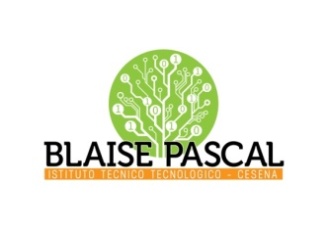 ISTITUTO Superiore 
Pascal-ComandiniP.le Macrelli, 100 
47521 Cesena 
Tel. +39 054722792 
Cod.fisc. 90076540401 - Cod.Mecc. FOIS01100L
FOIS0100L@istruzione.itFOIS0100L@pec.istruzione.it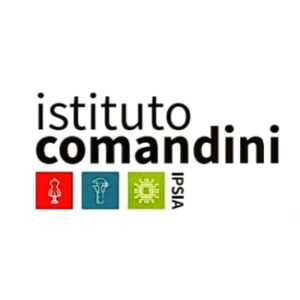 